				December Dates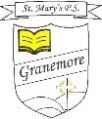 1st Parent/Teacher MeetingsAll children off 4th P4 Christmas play 10am sharp - dining hall4th P6 Christmas play2pm sharp - dining hall5th P3 Christmas play10am sharp - dining hall5th P5 Christmas play2pm sharp - dining hall6th PantoP1 - P7 children7th P2 Christmas play10am sharp - dining hall7th P7 Christmas play2pm sharp - dining hall8th P1 Christmas play10am sharp – dining hall12th P1 trip Christmas through the Ages P1 – Palace Stables14th Nursery Christmas play10am sharp – Nursery class14th Christmas dinner for all1:30 Finish all children.14th Carol Service7pm Granemore chapel20th Christmas holidays2pm Children finish. JANUARY4th School reopens for Term 2All back – normal day